به نام خدا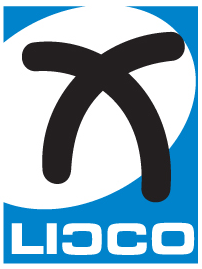 پرسشنامه پیشنهاد طرح/ فناوریگروه شرکت‌های دانش بنیان گسترش صنعت علوم زیستی(لیدکو)اطلاعات طرح/ ایده/ فناوری/اختراع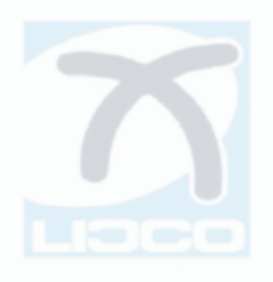 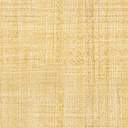 مشخصات ایده پرداز- فناورتوضیح: این پرسشنامه جهت ارائه ایده/طرحهای نوآورانه و فناورانه (High-Tech) به هلدینگ دانش بنیان لیدکو تهیه و تدوین شده است. لذا خواهشمند است به منظور بررسی و ارزیابی دقیق ابعاد و جزئیات دانشی و فنی ایده/طرح شما توسط داوران علمی- تخصصی و کارشناسان فنی و تجاری در تکمیل آن دقت لازم را مبذول داشته و به تمامی سوالات پرسشنامه پاسخ دهید. ملاحظات1. تکمیل این پرسشنامه دلیل بر تصویب و قبولی ایده/طرح نمی باشد.2. ستاره‌دار (*) بودن برخی سوالات در فرم حاضر به منزله حائز اهمیت بودن این سوالات می‌باشد. همچنین پاسخ کامل به تمامی سوالات موجب تسهیل روند ارزیابی طرح خواهد شد، لذا در صورت امکان به تمامی سوالات پاسخ داده شود. 3. مجری پروژه صحت مندرجات این پرسشنامه را تایید کرده و مستندات لازم را برای تایید آن ارائه خواهد کرد.امضاء مجریتاریخ1-*چه خدمات یا محصولاتی را عرضه خواهید کرد؟* هزينه‌هاي سرمایه‌گذاري* هزينه‌هاي دوران بهره‌برداری* برنامه فروش طرحسبد محصول و قیمت هاتحلیل رقبابرآورد ميزان توليد رقبا ملاحظات:تکمیل این پرسشنامه دلیل بر تصویب طرح نمی‌باشد.مجری پروژه صحت مندرجات این پرسشنامه را تأیید می‌نمایدمجری متعهد می‌گردد در صورت توان پیوست فرهنگی، اقتصادی، زیست‌محیطی و پدافند غیرعامل را برای طرح مذکور تدوین نماید.امضاء مجری:تاریخ :    عنوان فارسیعنوان لاتینمقیاس طرحآزمایشگاهی□   پایلوت □   صنعتی□اعتبار موردنیاز(میلیون ریال)مدت اجرای طرح(ماه)میزان اشتغالزایی طرحمالکیت و شرکاشرکای کلیدی شما چه کسانی هستند و چه منابع اصلی را از آن‌ها به دست می‌آورید؟ماهیت طرحبنیادی(تولید دانش) □      کاربردی(ایجاد فناوری)□    توسعه‌ای(توسعه سیستم کاربردی)□    تولید صنعتی محصول □تاییدیه دانش بنیانبله □                  خیر □آیا تا کنون سرمایه جذب نموده اید(میزان سرمایه جذب شده ذکر شود)مجری طرح:تاریخ درخواست:پیوست:نام و نام خانوادگی:                                                دانشگاه/ شرکت:                                                رشته/ سمت سازمانی:                                            کد ملی/ شناسه ملی:سوابق مجری:                                                      محل فعالیت:ایمیل:                                                 شماره همراه:                                                       تلفن ثابت:               آدرس پستی:میزان تحصیلات:                                                  رشته تحصیلی:                         مشخصات همکاران:1. نام و نام خانوادگی:                میزان تحصیلات:                                   رشته تحصیلی:     2. نام و نام خانوادگی:               میزان تحصیلات:                                   رشته تحصیلی:     3. نام و نام خانوادگی:               میزان تحصیلات:                                  رشته تحصیلی:                          مشخصات واحد یا شرکت  ارائه دهندهی طرح (در صورت وجود)نام واحد/ شرکت:       توضیحات در صورت عدم تشکیل واحد یا شرکت :                                       زمينه فعالیت واحد:شماره و تاريخ ثبت: آدرس مدير مسئول / شركت :مشخصات واحد یا شرکت  ارائه دهندهی طرح (در صورت وجود)نام واحد/ شرکت:       توضیحات در صورت عدم تشکیل واحد یا شرکت :                                       زمينه فعالیت واحد:شماره و تاريخ ثبت: آدرس مدير مسئول / شركت :مشخصات واحد یا شرکت  ارائه دهندهی طرح (در صورت وجود)نام واحد/ شرکت:       توضیحات در صورت عدم تشکیل واحد یا شرکت :                                       زمينه فعالیت واحد:شماره و تاريخ ثبت: آدرس مدير مسئول / شركت :تلفن:فاکس:ایمیل:  1تعریف و بیان مساله اصلی ایده / فناوری:.................2روش تولید: (در چند سطر متد مورد استفاده را به اختصار توضیح دهید)..........3	کسب و کار شما چه مشکلی را برطرف می نماید؟......کاربردهای این محصول یا فناوری ؟......کاربر و خریدار این فناوری چه کسی یا شرکتی خواهد بود؟.نوآوری و برتری ایده و یا فناوری نسبت به سایر رقبا چیست؟...گواهینامه ها و تاییدات مراجع ذیصلاح مانند ثبت اختراع ( در این قسمت فقط نام برده شود و در انتهای فایل حداکثر در دو صفحه تصویر مدارک آورده شود)مدل درآمدی شما به چه صورت خواهد بود؟ فروش محصول یا ارائه خدمات؟ ( درصورت ارائه خدمات مدل درآمدی توضیح داده شود)...ردیفخدمات/ محصول12بررسی مالی و اقتصادیردیفشرحهزینهردیفشرحهزینه۱خرید زمين۲محوطه سازي۳احداث ساختمان۴هزینه ماشین‌آلات و تجهیزات تولیدی۵هزینه تامین تاسیسات (انشعاب آب و برق و گاز، سیستم مخابراتی و ...)۶تجهیزات آزمايشگاهي۷اثاثیه اداري۸وسايط نقليه۹مخارج پیش از تولید (تهیه طرح کسب‌وکار، اخذ مجوز، حق ثبت و ...)۱۰...۱۱...۱۲...۱۳...کل هزینه‌های سرمایه‌گذاری اولیهکل هزینه‌های سرمایه‌گذاری اولیهردیفشرحهزینه1حقوق پرسنل مستقیم تولید2حقوق پرسنل اداری3مواداوليه4بسته‌بندی5هزينه‌هاي سوخت و انرژي مصرفي6نگهداری و تعمیرات7...8...9...10...کل هزینه‌های سرمایه‌گذاری اولیهکل هزینه‌های سرمایه‌گذاری اولیهبررسی بازار میزان تولید داخلی محصول یا محصولات خود را مشخص کنید.میزان واردات محصولات شما چه میزان خواهد بود میزان صادرات محصولات شما در سالهای اخیر چه میزان بوده استمیزان عرضه داخلی محصول خود را در سالهای گذشته ارائه دهید. میزان تقاضای داخلی محصول خود را در سالهای گذشته ارائه دهید.پیش بینی ميزان تقاضاي بازار(مبنای محاسبه برآورد میزان تقاضای بازار ذکر گردد.)پیش بینی درصد سهم شما از بازارنحوه تأمین مواد اولیه و زنجیره تامین محصولات به چه صورت است؟استانداردهای ملی و بین المللی محصول/محصولات خود را عنوان کنید.ترکیب مشتریان شما چگونه است؟ (سن، جنسیت، درآمد، شغل، شئونات خرید، مشتریان عام و خاص)( همچنین مشتریانی که به عنوان مشتریان اصلی یا قراردادی مطمئن دارید را معرفی نمایید)آیا راهکار شما قابلیت صادرات به خارج از کشور را دارد ؟(درصورتیکه تاکنون در این زمینه فعالیتی داشته اید ذکر شود)ردیفمحصولواحدقیمت به ازای
واحد محصول (ریال)میزان فروشسال اولمیزان فروش سال دوممیزان فروش سال سوممیزان فروش سال چهارممیزان فروش سال پنجم12345فروش كل (میلیون ریال)فروش كل (میلیون ریال)فروش كل (میلیون ریال)فروش كل (میلیون ریال)00000نام محصولقیمت پیشنهادیمیانگین قیمت مشابه داخلیمیانگین قیمت مشابه خارجیقدرتها و ضعفهای رقبایتان را مورد ارزیابی قرار دهیدنام رقباميزان توليد سال قبلميزان توليد سال جاريميزان توليد يکسال آيندهجمع کل